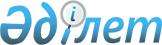 О внесении изменений в постановление акимата Курмангазинского района от 25 февраля 2014 года № 118 "Об утверждении перечня автомобильных дорог районного значения по Курмангазинскому району"Постановление акимата Курмангазинского района Атырауской области от 23 июня 2023 года № 164. Зарегистрировано в Департаменте юстиции Атырауской области 27 июня 2023 года № 5050-06
      Акимат Курмангазинского района ПОСТАНОВЛЯЕТ:
      1. Внести в постановление акимата Курмангазинского района от 25 февраля 2014 года № 118 "Об утверждении перечня автомобильных дорог районного значения по Курмангазинскому району" (зарегистрировано в реестре государственной регистрации нормативных правовых актов № 2879) следующие изменения:
      приложение указанного постановления изложить в новой редакции согласно приложению к настоящему постановлению;
      2. Контроль за исполнением настоящего постановления возложить на курирующего заместителя акима Курмангазинского района.
      3. Настоящее постановление вводится в действие по истечении десяти календарных дней после дня его первого официального опубликования. Перечень автомобильных дорог районного значения Курмангазинского района Атырауской области
       продолжение таблицы
       продолжение таблицы
					© 2012. РГП на ПХВ «Институт законодательства и правовой информации Республики Казахстан» Министерства юстиции Республики Казахстан
				
      Исполняющий обязанностиакима района

Н. Калиев
Утверждены постановлением
Акимата Курмангазинского
района от 23 июня 2023 года
№ 164
№
Индекс автомобильных дорог
Наименование автомобильных дорог
Общая протяженность, километр
По категориям, километр
По категориям, километр
По категориям, километр
По категориям, километр
По категориям, километр
№
Индекс автомобильных дорог
Наименование автомобильных дорог
Общая протяженность, километр
I
II
III
IV
V
1
2
3
4
5
6
7
8
9
1
КЕ-KR-1
"Даулеткерей-Алга"
9,5
9,5
2
КЕ-KR-2
" Бөкейхан -Шортанбай"
12,0
12,0
3
КЕ-KR-3
"Акколь-Г.Алипов-Жыланды-4 разъезд"
38,0
38,0
4
КЕ-KR-4
Подъезд к селу Акколь
9,0
9,0
5
КЕ-KR-5
Подъезд к селу Бөкейхан
1,0
1,0
6
КЕ-KR-6
Подъезд к селу Жасталап
2,2
2,2
7
КЕ-KR-7
Подъезд к селу Жыланды
7,8
7,8
8
КЕ-KR-8
Подъезд к селу Хиуаз
3,5
3,5
9
КЕ-KR-9
Подъезд к селу Бирлик
1,5
1,5
10
КЕ-KR-10
Подъезд к селу Орлы
0,8
0,8
11
КЕ-KR-11
"Кудряшов-Жана село-Арна (ММС)"
4,1
4,1
12
КЕ-KR-12
Подъезд к железнодорожному разъезду Афанасьева
2,2
2,2
13
КЕ-KR-13
Подъезд к селу Нуржау
1,8
1,8
14
КЕ-KR-14
Подъезд к селу Жалгызапан
22,5
22,5
15
КЕ-KR-15
Подъезд к селу Коныртерек
22,5
22,5
16
КЕ-KR-16
Подъезд к селу Уштаган
18,0
18,0
17
КЕ-KR-17
Подъезд к селу Коптогай
6,2
6,2
18
КЕ-KR-18
Подъезд к селу Рембаза
2,4
2,4
19
КЕ-KR-19
Подъезд к селу Сафон
2,6
2,6
20
КЕ-KR-20
"4-разъезд-Кигач"
13,4
13,4
21
КЕ-KR-21
Подъезд к селу Енбекши
2,2
2,2
22
КЕ-KR-22
Подъезд к селу Жапырык
1,3
1,3
23
КЕ-KR-23
Подъезд к селу Жамбыл
1,0
1,0
24
КЕ-KR-24
Подъезд к областной противотуберкулезной санатории
0,5
0,5
Всего
186,0
0,0
0,0
0,0
0,0
186,0
В том числе по типам покрытий, километр
В том числе по типам покрытий, километр
В том числе по типам покрытий, километр
В том числе по типам покрытий, километр
В том числе по типам покрытий, километр
В том числе по типам покрытий, километр
Асфальто-бетонное покрытие
Черное
Черное
Черное
гравийно-щебеночное
грунтовое
Асфальто-бетонное покрытие
гравийное
щебеночное
грунтовое
гравийно-щебеночное
грунтовое
10
11
12
13
14
15
8,0
1,5
9,5
12 
12,0
38,0
9,0
9,0
1 
 1
2,2 
2,2 
 7,8
 7,8
3,5
1,5 
1,5 
0,8
4,1 
4,1 
2,2
1,8
22,5
22,5
18,0
6,2
2,4
 2,6
2,6
13,4
2,2
 1,3
 1,3 
1,0
0,5
49,5
0,0
1,5
0,0
51
135
Мосты
Мосты
Трубы
Трубы
Зеленое насаждение
Зеленое насаждение
Штука
метр
Штука
метр
Всего, км
снегозащита
16
17
18
19
20
21
2
91
1
35
6
69,0
1
26
8
84,3
2
269
1
19,8
1
14,4
2
269
8
690
16
187,5
0,0
0,0